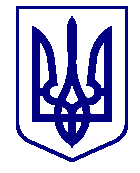 М І С Ь К И Й    Г О Л О В Ам. ВарашР О З П О Р Я Д Ж Е Н Н Я12.06.2023									№156-Род-23-7111Про утворення Координаційного центру підтримки цивільного населення при Вараській міській раді	З метою підтримки та координації надання допомоги населенню, постраждалому внаслідок збройного конфлікту, зокрема внутрішньо переміщеним особам, ветеранам війни, особам з інвалідністю внаслідок війни, особам, які мають особливі заслуги перед Батьківщиною, постраждалим учасникам Революції Гідності, членам сімей загиблих (померлих) ветеранів війни, членам сімей загиблих (померлих) Захисників і Захисниць України, іншим постраждалим особам, на виконання розпорядження начальника Рівненської обласної військової адміністрацїї від 01 червня 2023 року  № 250 «Про Координаційний центр підтримки цивільного населення при Рівненській обласній державній адміністрації -  Рівненській  обласній військовій адміністрації», враховуючи закони України «Про правовий режим воєнного стану», «Про затвердження Указу Президента України «Про введення воєнного стану в Україні», Указ Президента України від 24 лютого 2022 року №68/2022 «Про введення воєнного стану в Україні», відповідно до постанови Кабінетів Міністрів України від 09 травня 2023 року №470 «Про координаційні центри підтримки цивільного населення», керуючись частиною четвертою статті 42, частиною першою статті 73 Закону України «Про місцеве самоврядування в Україні»:1. Утворити Координаційний центр підтримки цивільного населення при Вараській міській раді  № 7100-КО- 08, у складі згідно з додатком 1.2. Затвердити Положення про Координаційний центр підтримки цивільного населення при Вараській міській раді №7100-П-16, згідно з додатком 2. 3.  Контроль за виконанням розпорядження залишаю за собою.    Міський голова                                                    Олександр МЕНЗУЛ